معاونت محترم آموزشی و تحصیلات تکمیلی دانشكده ……………باسلام و احترام	احتراماً ضمن بررسي پرونده‌ي تحصيلي آقاي/خانم …………………………. دانشجوي ………………..رشته‌ …………………….. به شماره‌ي دانشجويي …………………… برگزاري جلسة دفاع از رساله‌ی ايشان با عنوان  ……………………………………………………………………………………………….در تاريخ (……………) …../……/…..14              به دليل................................................................................................ فعلاً امکانپذير نمي‌باشد.              بلامانع است و............................... به عنوان نماينده‌ي تحصيلات تكميلي دانشگاه معرفي مي‌گردد.                دانشجو از بند استمرار در فعاليت پژوهشي با توجه به موارد ذيل حداكثر.................... نمره مي‌تواند كسب نمايد.       1)* تعداد...................... عدد فرم شماره 7 (گزارش شش ماهه پيشرفت و استمرار در فعاليتهاي پژوهشي تحصيلي دوره‌ي دکتری) ارائه نموده است.     2)  طرح پيشنهادي دانشجو:           با تأخير مي‌باشد                     با تأخير نمي باشد    3) به پیوست تعداد............ مقاله ارائه شده توسط دانشجو به همراه استاد راهنما مطابق با جدول زیر موجود می‌باشد:*حداقل تعداد فرم شماره 7 لازم جهت دفاع از رساله 4 عدد می‌باشد                                                                   کارشناس تحصيلات تکميلی دانشگاه             نام و نام خانوادگي....................          تاريخ و امضا 00/00/0000                                              با آرزوي توفيق الهي                                                دکتر.......................................                                        مدير تحصيلات تكميلي و استعدادهاي درخشان دانشگاهرونوشت: 1- روابط عمومي دانشگاه2- کارشناس تحصیلات تکمیلی دانشگاه3- کارشناس تحصیلات تکمیلی دانشکده جهت اطلاع و درج در پرونده دانشجوشماره:...................تاريخ:.....................بسمه تعالیفرم شماره 14صدور مجوز دفاع از رساله دکتریمعاونت آموزشي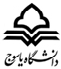 و تحصيلات تكميليردیفنام مقالهنام نشریهتاریخ چاپ